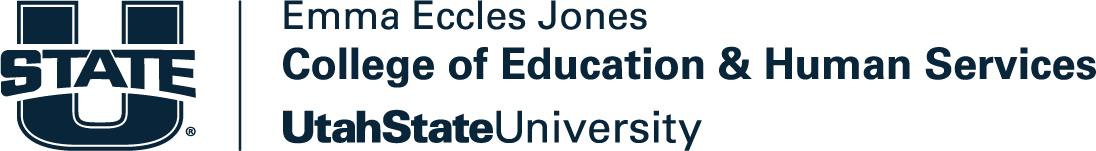 Assistant / Associate ProfessorElementary Mathematics EducationSchool of Teacher Education and LeadershipUtah State University's School of Teacher Education and Leadership (TEAL) invites applications for two tenure-track positions as Assistant/Associate Professor in Elementary Mathematics Education, grades K-8, beginning January 2023 or August 2023.  Reviews of applications will begin September 15, 2022, and continue until the two positions are filled. This position is not eligible for remote work.These positions are nine-month, academic-year appointments with the opportunity for summer employment. The positions are located on USU's main campus in Logan, Utah, a Carnegie-recognized R1 Institution of Higher Education. The ideal candidate will be a talented researcher and an expert teacher capable of using a variety of delivery modalities (face-to-face, hybrid, online, web broadcast). These faculty members are expected to teach undergraduate elementary mathematics methods courses, Master’s level mathematics endorsement courses, and Doctoral level courses in mathematics education. Faculty members in Mathematics Education are expected to collaborate on research projects in mathematics education with colleagues across the university statewide campus system. The new tenure-track Assistant/Associate Professors will join a vital group of more than 35 faculty in TEAL – 28 located on the Logan campus and 7 on Statewide campuses. Drawing on an extensive knowledge base in both theoretical and practice-oriented research, TEAL nurtures a vision of effective, equitable educational experiences for all students and seeks to provide leadership in Mathematics Education. Such leadership includes excellent teaching and research. TEAL seeks applicants who share this vision and welcome the opportunity to join a strong program to make contributions at the undergraduate and graduate levels.Responsibilities:	Teach undergraduate courses in elementary mathematics education and graduate courses in mathematics education using face-to-face, broadcast and online delivery methods; Engage in academic scholarship, including collaborative grant writing and conducting/publishing research in mathematics education; Chair and serve on graduate student committees in mathematics education; Supervise student teachers; Provide national, state, and local service to the profession;Demonstrate a commitment to teaching and working with students from diverse populations; and, Develop partnerships with schools to facilitate research and provide mathematics education programs.  ASSISTANT PROFESSOR RANKMinimum Qualifications:Earned EdD or PhD by January 2023 or August 2023, with expertise in mathematics education at the K-8 level.ABD will be considered at the Instructor level.A record of publications in refereed journals that aligns with the assistant professor level.Teaching experience at the university level with content knowledge in the area of elementary/middle grades mathematics education.Significant experiences using quantitative and/or qualitative research methodologies.Evidence of ability to conduct and disseminate research.Demonstrated successful teaching experience at the K-8 level. Current or prior teaching certification at the K-8 level.A commitment to support diversity and inclusiveness.Excellent interpersonal and communication skills. Preferred Qualifications:Experience working on and/or obtaining extramural research funding through collaborative grant writing or public/private contracts.Experience teaching via online technology and distance education delivery.ASSOCIATE PROFESSOR RANKMinimum Qualifications:Earned EdD or PhD with expertise in mathematics education at the K-8 level.A record of publications in refereed journals that aligns with the associate professor level.Demonstrated ability for teaching elementary/middle grades mathematics education courses at the university level.Demonstrated expertise in quantitative and/or qualitative research methodologies.Demonstrated leadership in program development and improvement.Demonstrated successful teaching experience at the K-8 level.Current or prior teaching certification at the K-8 level.Demonstrated commitment to support diversity and inclusiveness.Excellent interpersonal and communication skills and collegial relationships with faculty, students, and staff.Demonstrated experiences in mentoring graduate students.A record of grant development to support teaching and scholarly work commensurate with faculty rank.Preferred Qualifications:A nationally recognized research agenda.  Experience with distance education delivery and learning management systems.Evidence of innovative teaching and its promotion in programs at various education levels.Experience supervising mathematics education graduate students in theses or dissertations. Along with your on-line application, please attach:Letter of application describing your qualifications for the position.Current curriculum vitae.Statement describing your areas of research and research agenda for the next five years.One sample of scholarly work. Statement of teaching philosophy.Copies of teaching evaluations for any university-level instruction.Contact information for five professional references. Inquiries may be directed to the Search Committee Chair, Dr. Jessica Shumway at jessica.shumway@usu.edu.  Please visit https://careers-usu.icims.com/jobs/intro for more information and to apply online. Job ID: 2022-5538 or click here to go directly to the listing.Department HighlightsThe School of Teacher Education and Leadership (TEAL) continues its tradition of land-grant outreach, delivering quality teacher education to preservice and in-service cohorts. TEAL offers an array of baccalaureate and graduate degrees, including a distance-delivered doctorate, within the Emma Eccles Jones College of Education and Human Services. TEAL provides outreach programs within the University's Statewide Campuses system, including an on-campus elementary laboratory school and five stand-alone centers. The department provides the highest number of graduates to become teachers in the state of Utah. The mission of the School of Teacher Education and Leadership is to inspire and prepare effective and reflective educators, scholars, and leaders through dynamic learning experiences; diverse knowledge and thought; school, community, and global engagement; and research and innovation that inform practice. The department consists of 35 faculty representing diverse areas of education. Faculty enjoy collaborative relationships with those in the department as well as other departments in the college. This position will be physically located in Logan at the main campus.  College Highlights The Emma Eccles Jones College of Education and Human Services is home to eight departments and is committed to providing the best learning opportunities and educational research in the state of Utah. Our programs are strengthened by an on-campus elementary laboratory school and five stand-alone centers, including the Sorenson Legacy Foundation Center for Clinical Excellence. The college offers clinical services to the community across the human lifespan and provides students with real-world service and research opportunities.Utah State University (USU) was founded in 1888 and is Utah’s land-grant and space-grant university. USU is one of only 146 research institutions in the U.S. classified as R1 “very high research activity” by the Carnegie Classification of Institutions of Higher Education. As one of the two premier research institutions in Utah, USU provides a high-quality education at an affordable price. With its main campus in Logan, the university serves approximately 27,500 students, including 24,255 undergraduates and 3,171 graduate students. USU Online has served students from all 50 states and 55 countries for 25 years.University HighlightsUSU’s statewide system features three residential campuses, 30 total campus locations, and 23 Extension education centers. The university employees 903 full-time faculty members, 124 executive administrators, and 1,649 full-time support staff. USU offers 115 undergraduate majors, as well as 91 master’s and 42 doctoral degrees. Learn more about USU.A core characteristic of USU is engagement with communities and people in economic development, improvements to quality of life, and human capital. Through the practical application of knowledge, the University and its faculty engage and share expertise with the state, nation, and world, preserving the historical land-grant tradition of partnering with communities to address critical societal issues in the interest of the public good.The USU main campus is located in beautiful Logan, Utah, a city of about 50,000 situated in a picturesque mountain valley about 80 miles north of Salt Lake City. Outstanding recreational opportunities abound in the nearby mountains and proximate region.USU is sensitive to the needs of dual career couples and provides a Dual Career Assistance program to support careers for partners who are also seeking employment.USU endeavors to provide reasonable accommodations to ensure equal access in all aspects of employment to qualified persons with disabilities. To request a reasonable accommodation for a disability, please contact the university’s ADA Coordinator in the Human Resource office at 435-797-0122 or submit a request at hr@usu.edu.USU Land AcknowledgmentPlease visit our website to learn about Utah State’s land acknowledgment of the eight tribes of Utah.Notice of Non-discriminationIn its programs and activities, including in admissions and employment, Utah State University does not discriminate or tolerate discrimination, including harassment, based on race, color, religion, sex, national origin, age, genetic information, sexual orientation, gender identity or expression, disability, status as a protected veteran, or any other status protected by University policy, Title IX, or any other federal, state, or local law.The following individuals have been designated to handle inquiries regarding the application of Title IX and its implementing regulations and/or USU’s non-discrimination policies:Executive Director of the Office of Equity Matthew Pinner, discrimination@usu.edu, Distance Education Rm. 401, 435-797-1266Title IX Coordinator Hilary Renshaw, titleix@usu.edu, Distance Education Rm. 404, 435-797-1266Mailing address: 5100 Old Main Hill, Logan, UT 84322For further information regarding non-discrimination, please visit https://equity.usu.edu/, or contact:U.S. Department of Education, Office of Assistant Secretary for Civil Rights, 800-421-3481, OCR@ed.govU.S. Department of Education, Denver Regional Office, 303-844-5695, OCR.Denver@ed.gov